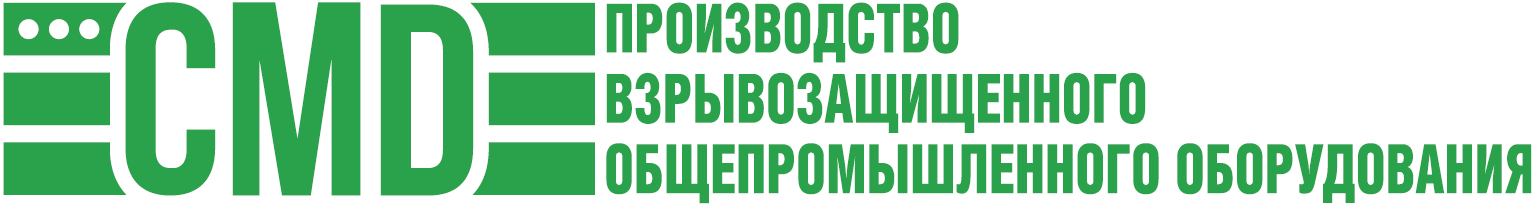 Пожалуйста, заполните максимально подробно опросный лист, для получения спецификации компонентов автоматической установки газового пожаротушения (АУГП)(Заполняется техническим специалистом заказчика)* Опросный лист заполняется на каждое защищаемое помещение. ** Для расчета гидравлики необходимо дополнительно предоставить план защищаемого помещения со всеми размерами, местом размещения баллонов и предварительной схемой трубной разводки. При отсутствии возможности предоставить схему трубной разводки, мы самостоятельно можем разработать и предложить предварительное решение, но с дополнительным согласованием и утверждением со стороны заказчика (подпись отв. лица и печать). *** Для помещений со сложной геометрией желательно предоставление плана.**** Модульная установка используется для защиты одного помещения (направления), установка располагается, как правило, непосредственно в защищаемом помещении.Централизованная установка применяется для защиты нескольких помещений (направлений), находящихся в одном здании. Данная установка размещается в станции пожаротушения (отдельное помещение с ограниченным доступом).Запрашиваемый параметрХарактеристикаПримечание, пояснениеНазвание объекта и помещенияГород местонахождения помещенияСтруктура системы (при защите нескольких помещений)Модульная установка или централизованная****Местонахождение модулейВнутри защищаемого помещения, снаружи защищаемого помещения (удаленность в метрах) или др. вариантыВысота над уровнем моря, мВ горной местности, на территории одного населенного пункта высоты могут существенно отличаться (прим. г.Алматы)Вид пожарной нагрузки (материалы находящиеся в помещении)Что будем тушить? ЛВЖ, бумага, твердые горючие вещества, сетевое оборудование (компьютеры, серверы) и т.д. Важна подробная информация!!!Доступ пожарных в защищаемое помещение после окончания работы АУГПразрешенНенужное зачеркнуть (удалить). Данный пункт является внутренним регламентом собственника защищаемого помещения (как правило, актуально для банковских хранилищ и депозитариев).Доступ пожарных в защищаемое помещение после окончания работы АУГПзапрещенНенужное зачеркнуть (удалить). Данный пункт является внутренним регламентом собственника защищаемого помещения (как правило, актуально для банковских хранилищ и депозитариев).Минимальная температура в помещении, °СПо умолчанию – плюс 20°СМаксимальная температура в помещении, °СПо умолчанию – плюс 25°СДопустимая нагрузка на стены, ПаПо умолчанию – 100 ПаПараметры основного помещения**Длина***, мПараметры основного помещения**Ширина***, мПараметры основного помещения**Высота от перекрытия (бетона) до перекрытия (бетона), мПараметры основного помещения**Непроницаемые (вычитаемые из объема помещения колонны, тумбы и пр.) конструкции, м3Параметры основного помещения**Площадь постоянно открытых проемов (вент. отверстия, технологические отверстия и пр.) м2Параметры основного помещения**Объем, м3 (для контрольной проверки)Подвесной потолок (если есть)Длина***, мПодвесной потолок (если есть)Ширина***, мПодвесной потолок (если есть)Высота, мПодвесной потолок (если есть)Объем, м³ (для контрольной проверки)Фальшпол (если есть)Длина***, мФальшпол (если есть)Ширина***, мФальшпол (если есть)Высота, мФальшпол (если есть)Объем, м³ (для контрольной проверки)